19 MAYIS ATATÜRK’Ü ANMAGENÇLİK VE SPOR BAYRAMIİSTANBUL İL MİLLİ EĞİTİM MÜDÜRLÜĞÜAÇIK LİSE ÖĞRENCİLERİ ARASIKOMPOZİSYON YARIŞMA ŞARTNAMESİİSTANBUL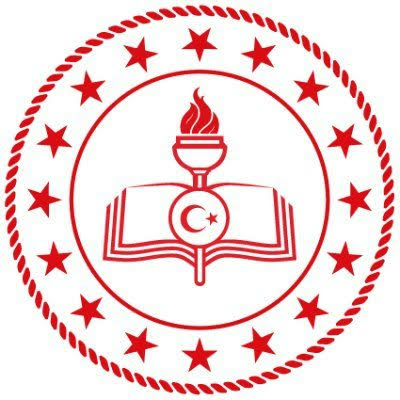 İL MİLLİ EĞİTİM MÜDÜRLÜĞÜGENEL HÜKÜMLER19 Mayıs Atatürk’ü Anma Gençlik ve Spor Bayramı İstanbul ili açık lise öğrencileri arası kompozisyon yarışması düzenlenecektir. Yarışma şartname hükümleri doğrultusunda gerçekleşecektir. Yarışmaya İstanbul ilinde açık lise eğitimi alan tüm öğrenciler katılabilir.İKİNCİ BÖLÜM1-KONU: Atatürk’ün 19 Mayıs 1919’da başlattığı milli mücadelenin önemi, bu önemli günün gençliğe armağan edilmesi, 19 Mayıs Atatürk'ü Anma Gençlik ve Spor Bayramı’nın kutlamasına ve değerinin vurgulanmasına vesile olacak eserlerin katılacağı bir kompozisyon yarışması düzenlemek.2-AMAÇ:19 Mayıs’ın ruhuna uygun hazırlanmış kompozisyonlar ile toplumun ulusal değerlere karşı hissiyatının artmasına katkıda bulunmak.Öğrencilerin Edebiyat derslerinde öğrendikleri bilgileri kullanarak düşüncelerini yazıya dökmelerini sağlamak. Öğrencilerin yaratıcılıklarını teşvik etmek.Öğrencilerin ulusal, manevi duygularını ve estetik becerilerini geliştirmek, yazmaya teşvik etmek.Türk gençliğine bir kez daha cumhuriyetin, özgürlüğün, bağımsızlığın ve egemenliğin yılmaz bekçisi olduklarını; Atatürk’ün gösterdiği yolda onun ilkelerinden taviz vermeden çağdaş uygarlıkta yerini almak için tüm zorlukları yeneceğine dair büyük Türk ulusuna verdiği sözü hatırlatmak.ÜÇÜNCÜ BÖLÜM3- KATILACAK KİŞİLERDE ARANACAK ŞARTLARYarışmaya katılacak eserlerde tema 19 Mayıs Atatürk'ü Anma Gençlik ve Spor Bayramı olacaktır.Yarışmaya katılacak eserler A 4 boyutundaki kağıtlara yazılmalıdır.Yarışmaya katılacak eser daha önce herhangi bir mecra ya da dijital platformdan alınmamış, tamamen özgün bir eser olmalıdır. Eserin özgün olmadığının tespiti halinde İstanbul İl Milli Eğitim Müdürlüğü eseri değerlendirmeye almamaya, değerlendirme yapıldıktan sonra eserin başka bir yerden alındığı tespit edilirse verilen ödülün iadesini istemeye yetkilidir.Eser 2 sayfayı geçmeyecektir. Türkçe dil bilgisi ve yazım kurallarına uygun olarak hazırlanacaktır. Times New Roman formatında, 12 punto olacaktır.Eseri yazanın; adı soyadı, kendine ait telefon numarası, e-posta adresi, ilçesi,  eserin altında yer alacaktır.DÖRDÜNCÜ BÖLÜM4-BAŞVURU SÜRECİ:Başvuru sahipleri yazdıkları kompozisyonları elektronik posta yoluyla veya elden okul idaresine ulaştırır.İl Milli Eğitim Müdürlüğü komisyon kurarak ilk üç eseri seçer.Son başvuru tarihi 12 Mayıs 2021 Mesai saati sonuna kadar il Milli Eğitim Müdürlüğünün Hayat Boyu Öğrenme Şubesine e-posta adresi hayatboyuogrenme34@meb.gov.tr üzerinden, ilçelerdeki hayat boyu öğrenme kurumlarımıza ise web sayfasında belirtilen e-posta adresleri üzerinden başvuru yaparak eserlerini göndereceklerdir.  5-YARIŞMA TAKVİMİYarışmanın Duyurusu: 26 Nisan- 12 Mayıs 2021Katılımcıların 12 Mayıs 2021 günü mesai sonuna kadar eserlerini göndermesi Değerlendirme Süresi    : 12-17 Mayıs 2021 Ödül alan eserlerin ilanı: 17 Mayıs 2021Ödüllerin takdimi           : 18 Mayıs 2021 6-YARIŞMA SEÇİCİ KURULU VE DEĞERLENDİRMESeçici kurul İl Milli Eğitim Müdürlüğünün uygun gördüğü Türkçe ve Türk Dili ve Edebiyatı öğretmenlerinden oluşacaktır.Seçici kurul değerlendirmesinde gizlilik ilkesi esastır.Seçici kurul kararı kesindir; itiraz edilemez, değiştirilemez.Seçici kurul, eserleri aşağıda yer alan ölçütler çerçevesinde değerlendirir.DEĞERLENDİRME ÖLÇÜTLERİ7. ÖDÜLLERBİRİNCİLİK ÖDÜLÜ: ÇEYREK ALTIN 775 TLİKİNCİLİK ÖDÜLÜ: GRAM ALTIN 475 TLÜÇÜNCÜLÜK ÖDÜLÜ: YARIM GRAM 220TL9.ESERLERİN TELİF HAKLARIYarışmaya katılan eserlerin  her türlü basım  yayımlama  dahil bütün telif hakları  İstanbul İl Milli Eğitim Müdürlüğüne aitttir.ÖlçütlerVerilecek En Yüksek PuanKompozisyon planı hazırlayabilme10Konuya uygun bir başlık koyabilme10Etkili bir başlangıç yapabilme10Ana düşünceyi destekleyecek örnekler cümleler kullanabilme10Anlaşılır bir anlatım düzeni oluşturabilme10Anlatılmak isteneni ifade edebilecek doğru sözcükleri kullanabilme10Paragraflar arası geçiş yapabilme10Dilbilgisi kurallarını uygulayabilme10Noktalama işaretlerini doğru kullanma10Etkili bir sonuç yazabilme10Toplam Puan100